用英语讲中国故事，做中华文化传播者——桓台县第一小学英语展演活动为深入贯彻习近平新时代中国特色社会主义思想，落实“增强文化自信，建设社会主义文化强国”的具体要求，传承和弘扬中华优秀文化，引导学生用英语讲好中国故事，展现真实、立体、全面的中国，成为将中国故事推向国际的新时代“践行者”，桓台县第一小学举办了用英语讲中国故事展演活动。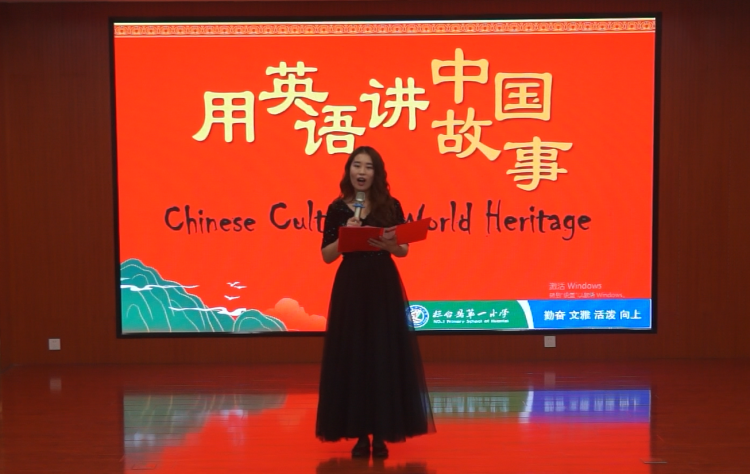 用英文讲中国故事，用英语展示中华文化，在故事里读懂中国，让更多的外国人了解中国，认识中国。在充满中国特色元素的歌曲In China 中，此次英语展演正式拉开帷幕。中华文化博大精深。作为炎黄子孙，学习和传承中华民族的优秀文化是我们义不容辞的责任。同学们各显神通，用演讲、舞蹈、歌曲等形式，向我们介绍了舞狮，传统美食饺子、汤圆，传统服饰汉服等，带我们享受了精彩的文化盛宴。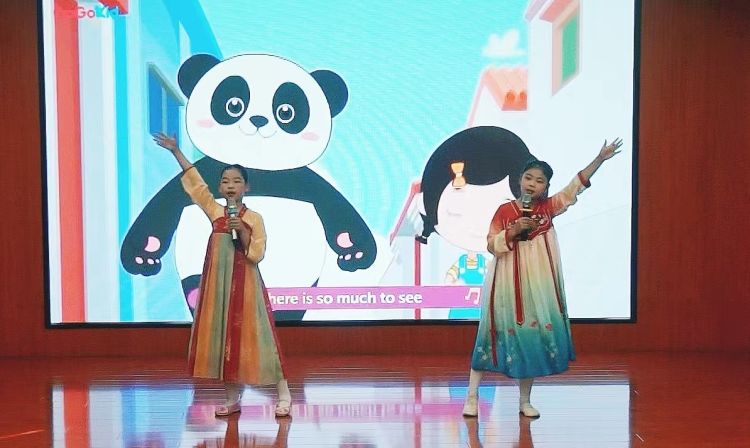 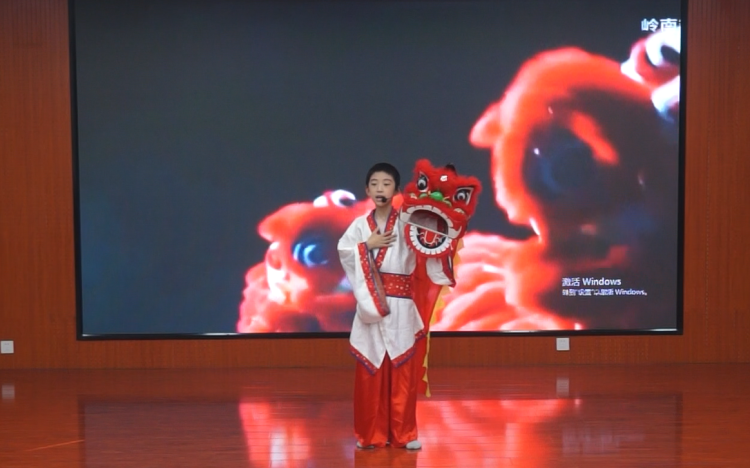 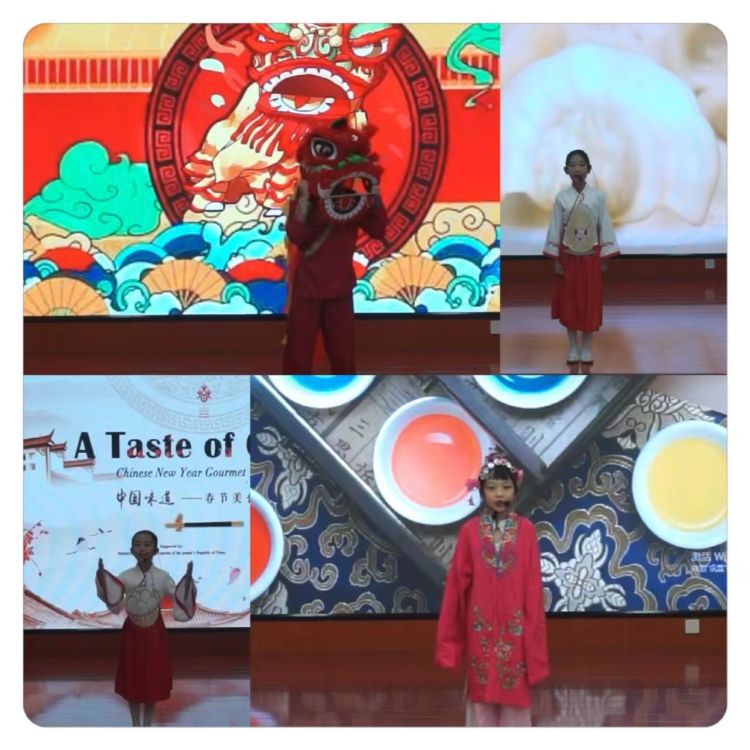 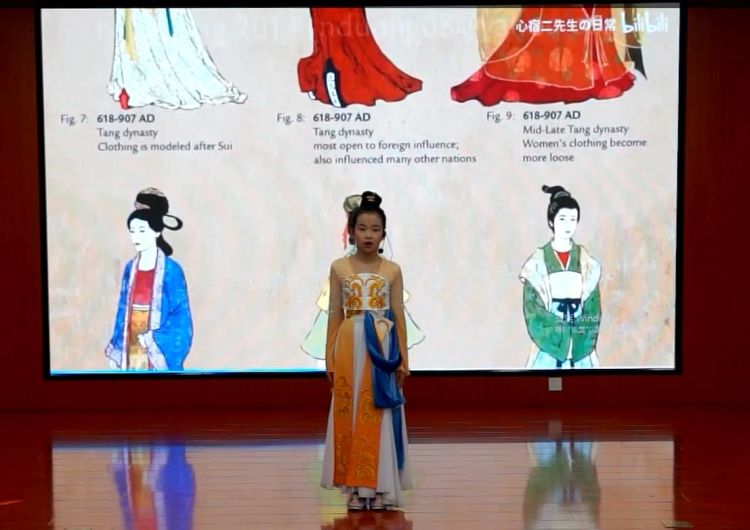 “牛儿还在山坡吃草，放牛的却不知哪儿去了。”这几代人都熟悉的旋律，将我们带入到78年前战火纷飞的年代；带入到英雄王二小的故事之中。   本次参演的小演员以我校四、五年学生为主，别看他们年纪小，排练起来可一点也不马虎，为了打造最好的演出效果一次次排练、一次次磨合，最终，把剧本中的人物形象刻画得惟妙惟肖，特别是把王二小机智勇敢，面对敌人不屈不挠的精神表演的淋漓尽致。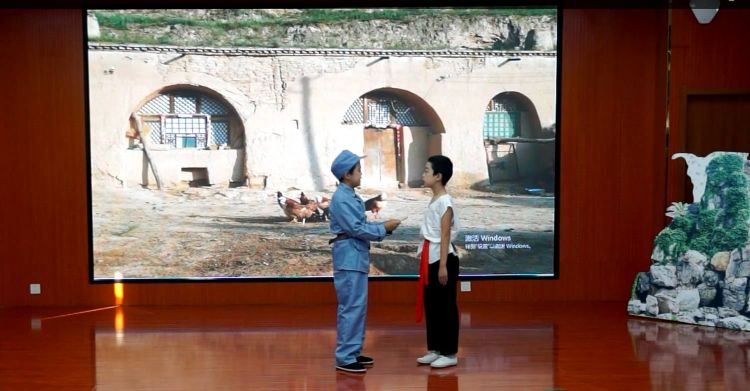 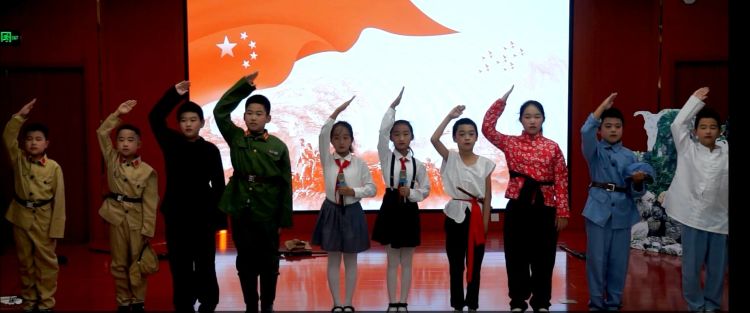 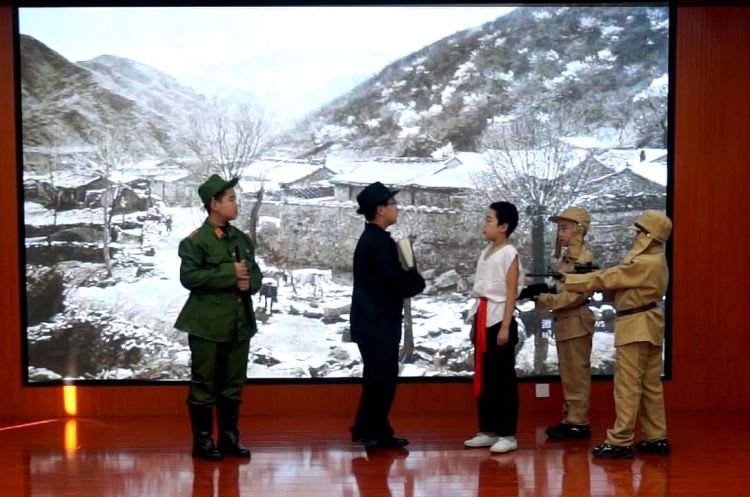 七十四年的光辉历程，无论多少优美的歌曲，也唱不够我们对祖国的衷肠。 我们在强大的祖国的庇护下自信幸福，我们在中国这片沃土上茁壮成长！同学们在合唱Ode to my homeland中共同祝福，祝福我们亲爱的祖国生生不息，繁荣富强！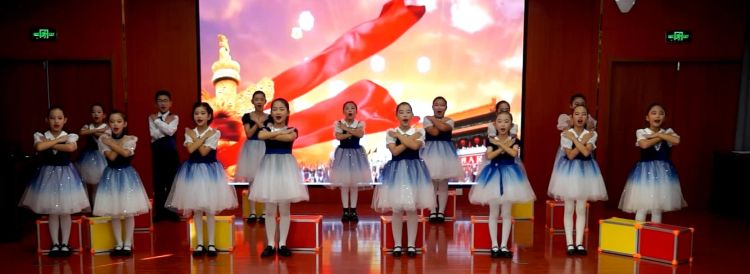 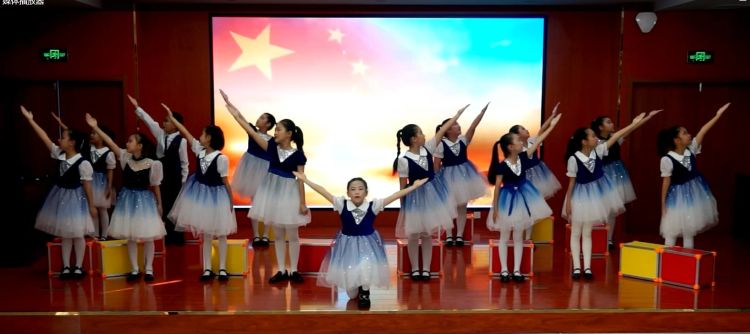 古老的中国故事穿越了岁月的尘埃，与孩子们相通相连，推动了英汉两种语言文化的沟通对话与交流融合，进一步唤醒了孩子们学习英语的热情和愿望。孩子们用英语讲好了中国故事，用行动传承了中华文化。Tell Chinese stories well in English and spread Chinese culture to the world. We are on the way.